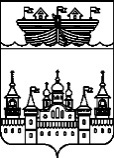 ЗЕМСКОЕ СОБРАНИЕ ВОСКРЕСЕНСКОГО МУНИЦИПАЛЬНОГОРАЙОНА НИЖЕГОРОДСКОЙ ОБЛАСТИР Е Ш Е Н И Е13 сентября 2016 года										  № 104О ходе исполнения муниципальной программы «Содействие занятости населения Воскресенского муниципального района Нижегородской области на 2016-2018 годы» В соответствии с планом работы Земского собрания Воскресенского муниципального района Нижегородской области в 2016 году заслушав и обсудив информацию директора Центра занятости населения Воскресенского муниципального района В.Н.Корягиной о ходе исполнения муниципальной программы «Содействие занятости населения Воскресенского муниципального района Нижегородской области на 2016-2018 годы»,Земское собрание района решило:Информацию директора Центра занятости населения Воскресенского муниципального района В.Н.Корягиной о ходе исполнения муниципальной программы «Содействие занятости населения Воскресенского муниципального района Нижегородской области на 2016-2018 годы»,принять к сведению.Глава местного самоуправления						А.В.БезденежныхИСПОЛНЕНИЕ МУНИЦИПАЛЬНОЙ ПРОГРАММЫ «СОДЕЙСТВИЕ ЗАНЯТОСТИ НАСЕЛЕНИЯ ВОСКРЕСЕНСКОГО РАЙОНА НА 2016-2018 ГОДЫ»Программа Содействия занятости населения Воскресенского муниципального района направлена на реализацию прав граждан на труд, социальную защиту от безработицы и социальную поддержку безработных граждан.Приоритетными группами населения, на которых распространяется действие программы, являются трудоспособные граждане, не имеющие работы, находящиеся под риском ее потери, и безработные, зарегистрированные в службе занятости.Реализация мероприятий Программы осуществляться за счет средств федерального, областного бюджетов, бюджета муниципального района, средств работодателей.Целью Программы является реализации прав и обеспечение государственных гарантий на социальную защиту от безработицы граждан; удовлетворение потребности работодателей в рабочих кадрах; предотвращения роста длительной безработицы и напряженности на рынке труда.Индикаторами программы являются:-снижение уровня регистрируемой безработицы до 0,5% экономически активного населения;-снижение коэффициента напряженности на рынке труда - до 0,6 человека на 1 вакансию;-обеспечение уровня трудоустройства граждан, обратившихся за содействием с целью поиска походящей работы в пределах 71%.В рамках реализации Программы ЦЗН оказывает 11 государственных услуг.За 8 месяцев 2016 года обратилось в поиске подходящей работы 487 человек, из них уволенные в связи с ликвидацией предприятия 21 человек (Елдежский детский сад «Тополек», Семеновский индустриально-художественный техникум, «Россельхозбанк», ЗАО «Молоко».), уволенные по сокращению штата 25 человек, трудоустроено по направлению ЦЗН 373 человека, 151 человек на постоянные рабочие места, уровень трудоустройства составил 76,6%.Профессиональное обучение прошли 6 безработных граждан по профессиям востребованным на рынке труда: электрогазосварщик, машинист-экскаватора, «Менеджмент» организация предпринимательской деятельности, и 1 женщина, находившаяся в отпуске по уходу за ребенком до достижения им возраст 3 лет, прошла курсы повышения квалификации по профессии «менеджер по логистике».Профессиональная ориентация и психологическая поддержка оказана 189 человекам, 108 учащимся школ, 24 человекам, уволенным в связи с ликвидацией организации или сокращением численности штата. Для учащихся Воскресенской, Воздвиженской, Галибихинской СШ были проведены групповые консультации с элементами тестирования «Не серьезный разговор о профессиях», Навигатум «Калейдоскоп Профессий».Государственную услугу по социальной адаптации получили 13 безработных граждан, из них 7 человек - родители , имеющие несовершеннолетних детей.Государственная услуга по информированию о положении на рынке труда оказана 503 человекам, 102 работодателям. На официальном сайте размещено 39 публикаций, проведено 30 мероприятий массового характера: семинары для работодателей; ярмарки вакансий рабочих и учебных мест; мини-ярмарки рабочих мест; телефонные линии «Партнер», «Ориентир».182 работодателям оказана государственная услуга подбора необходимых работников, доля работодателей, обратившихся за содействием в поиске необходимых работников, в общем количестве организаций (без учета индивидуальных предпринимателей) составила 47 %. Предприятиями различных форм собственности заявлено 720 вакансий, из них для замещения рабочих профессий 576 вакансий. С оплатой труда ниже прожиточного минимума 151 вакансия( ПМ-8891,00). Средняя заработная плата по заявленным вакансиям составила 11343 тыс.руб., при областной по полному кругу предприятий 26187,00.Заявили о предстоящем высвобождении 11 предприятий, о высвобождении 19 человек.В рамках реализации муниципальной подпрограммы «Организация оплачиваемых общественных работ на территории Воскресенского муниципального района Нижегородской области на 2016-2018 годы» приняли участие в общественно оплачиваемых работах 29 человек, 26 из них проживающий в сельской местности, для которых это единственная возможность получения дохода на территориях, где отсутствуют рабочие места.Реализация муниципальной подпрограммы «Организация временного трудоустройства несовершеннолетних граждан в возрасте от 14 до 18 лет на территории Воскресенского муниципального района» позволила трудоустроить 137 подростков, 124 подростка из многодетных, малообеспеченных семей, 4 подростка - дети, оставшиеся без попечительства родителей, 7 подростков, состоящие на учете в комиссиях КДН и ПДН. Временные рабочие места создали 5 школ район: Глуховская, Задворковская, Воздвиженская, Воскресенская, Владимирская средние школы, 10 предприятий района: ЗАО Воскресенская ПМК «Нижинжсельстрой», 000 «Рельеф», ООО «Стройсервис», Администрация р.п.Воскресенское, ПО Воскресенский хлебокомбинат, НОПО филиал Воскресенское райпо, ООО ЛПП Калинихинское, ИП Калинин Анатолий Михайлович, ИП Никитин Евгений Николаевич, ИП Шипанов Владимир Константинович.За январь-август 2016 года по предложению центра занятости оформлена досрочная пенсия 3 безработным гражданам, уволенным в связи с ликвидацией филиала СИХТ.Количество официально зарегистрированных безработных на 01.09.2016 года - 55 человек. Более 60 процентов, 34 человека, среди безработных граждан составляют женщины. 31 безработный гражданин, жители сельской местности.Уровень регистрируемой безработицы на 01.09.2016 года составил 0,51% при областном 0,55%, коэффициент напряженности на рынке труда 0,55 при областном 0,45.На осуществление переданных полномочий в области содействия занятости населения израсходовано средств федерального бюджета 1845,00 тыс.руб., на социальные выплаты в виде пособия по безработице - 1607,00тыс.руб.,- на возмещение затрат ПФ на выплату пенсий, назначенных гражданам досрочно по предложению органов службы занятости -203,00 тыс.руб.Расходы на реализацию программ занятости составили 610,00тыс.руб., из них средств областного бюджета 117,00тыс.руб, бюджета района 252,00 тыс.руб, средств работодателей 241,00 тыс.руб.Проблемы связанные с реализаций мероприятий занятости:Неисполнение некоторыми предприятиями и организациями закона о занятости населения в части ежемесячного предоставления органам службы занятости информации о наличии вакантных рабочих мест, введении режима неполной занятости, приостановки производства.Уменьшение финансирования программ.Отсутствие образовательных учреждений на территории района по обучению, повышению квалификации незанятого населения на коммерческой основе, при организации и проведении профессионального обучения граждан.Директор Центра занятости населения Воскресенского муниципального района 							В.Н.Корягина